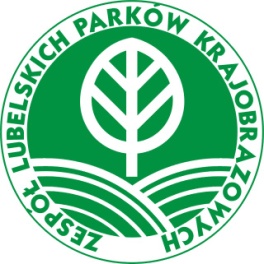 PROJEKT PRZYRODNICZY „CHRONIMY DZIUPLAKI”Organizatorem projektu przyrodniczego „Chronimy dziuplaki” jest Zespół Lubelskich Parków Krajobrazowych.Głównym jego celem jest zdobywanie i pogłębianie wiedzy dotyczącej czynnej ochrony ptaków oraz doskonalenie umiejętności rozpoznawania ptaków. Projekt przebiegał będzie w dwóch odrębnych etapach:Etap pierwszy koordynowany jest przez Zespół Lubelskich Parków Krajobrazowych Ośrodek Zamiejscowy w Zamościu i adresowany do uczniów szkół podstawowych z terenu gmin parków krajobrazowych: Krasnobrodzkiego, Puszczy Solskiej, Południoworoztoczańskiego i Szczebrzeszyńskiego i obszarów chronionego krajobrazu: Nadbużański i Dołhobyczowski. Polegał będzie na wykonaniu budki lęgowej (zgodnie z wytycznymi znajdującymi się               w regulaminie).Wykonane budki lęgowe stają się własnością ZLPK OZ w Zamościu, który zastrzega sobie prawo wykorzystania prac do realizacji etapu drugiego.Etap drugi koordynowany jest przez Zespół Lubelskich Parków Krajobrazowych Ośrodek Edukacyjno – Muzealny w Brzeźnie dla uczestników z terenów parków krajobrazowych oraz obszarów chronionego krajobrazu całego województwa lubelskiego.Polegał on będzie na prowadzeniu obserwacji zasiedlenia budki lęgowej i na dokumentacji dokonanych obserwacji w formie pisemnej lub multimedialnej (prezentacja w programie PowerPoint). Uczestnicy etapu pierwszego mogą zadeklarować chęć udziału w etapie drugim. Etap I„BUDKA LĘGOWA”REGULAMIN Organizator: Zespół Lubelskich Parków KrajobrazowychOśrodek Zamiejscowy w ZamościuCele:Głównym celem projektu jest włączenie młodzieży w czynną ochronę ptaków z grupy dziuplaków poprzez zwiększenie liczby sztucznych miejsc gniazdowania i tym samym zwiększenie liczebności ptaków w miejscach gdzie brakuje naturalnych drzew dziuplastych. Pozostałe cele: Możliwość poszerzenia wiedzy o biologii i ekologii ptaków zajmujących dziuple Popularyzacja wiedzy o ochronie gatunkowej ptaków i kompensacji przyrodniczej Rozwijanie umiejętności obserwacji przyrody Rozwijanie uzdolnień technicznychWarunki uczestnictwa: W konkursie mogą wziąć udział uczniowie szkół podstawowych (klasy VII - VIII) z miejscowości znajdujących się na terenie gmin parków krajobrazowych i obszarów chronionego krajobrazu Prace muszą być opatrzone w metryczkę zawierającą: imię i nazwisko autora, wiek, adres szkoły, imię i nazwisko opiekuna Zgłoszenie prac do konkursu jest równoznaczne z przekazaniem praw autorskich do nich na rzecz Organizatora Dane uczestników będą wykorzystane wyłącznie w celu wyłonienia zwycięzcy i przyznania nagrody Udział w konkursie jest równoznaczny z wyrażeniem zgody na przetwarzanie danych osobowych oraz wykorzystanie  i publikację materiałów z wizerunkiem osób biorących udział w konkursie dla potrzeb Zespołu Lubelskich Parków Krajobrazowych. Zgoda obejmuje: wykorzystanie, utrwalanie, obróbkę, powielanie, archiwizację, publiczne udostępnianie, jak również tworzenie, przechowywanie i użytkowanie kopii zapasowych i publikację za pośrednictwem dowolnego medium, w tym w wersji elektronicznej w globalnej sieci WWW (Internet) oraz w formie drukowanej. Zgoda zostaje wyrażona bezterminowo, nieodpłatnie i bez ograniczeń podmiotowych i przedmiotowychZasady konkursu:Zadaniem uczestników etapu pierwszego projektu będzie wykonanie budki lęgowej dla wybranej grupy ptaków zgodnie z wytycznymi.Wytyczne:Budka powinna posiadać odpowiednie wymiary:odpowiednią średnicę otworu (aby nie można było włożyć do niej ręki)odpowiednią odległość między dnem a otworem wlotowym przednią ściankę grubości 4 cm (warto dodać tzw. kominek, aby kuna nie mogła zgiąć łapy                      w stawie i wybrać jaj/piskląt)Materiał: nieheblowane deski, drążone pnie drzew, trocinobeton Nie można zastosować: plastiku, metalu, doniczek, kanistrów, sklejki , płyt pilśniowych, wiórowych i PCVPowinna posiadać spadzisty dach skierowany do przoduMusi być szczelna z możliwością otwierania Od wewnątrz deski muszą być nieheblowane i niemalowane (impregnacja lub malowanie tylko ekologicznymi farbami po zewnętrznej stronie)Kategorycznie nie montować patyczka przy otworze wlotowym, który pomaga drapieżnikom np. kunie zaczepiającej się jedną łapą na patyczku drugą wybierającej jaja/pisklętaDo budki należy przymocować listwę, dzięki której będzie ją można zamontować Ocena Prace konkursowe oceniać będzie Komisja złożona z pracowników parków krajobrazowych.Komisja oceniać będzie według następujących kryteriów: Zgodność z podanymi wytycznymi Solidność wykonania Ogólna estetyka Prace nie spełniające wymogów Regulaminu nie będą oceniane. Nagrody i wyróżnienia Podziału nagród dokonuje Komisja. Głównym sponsorem nagród jest Organizator.Terminarz konkursuOgłoszenie konkursu: 10.02.2020Termin dostarczenia prac: 28.02.2020Podsumowanie konkursu: marzec 2020 (o dokładnym terminie będziemy powiadamiać            telefonicznie i mailowo.)Podsumowanie konkursu i wręczenie nagród odbędzie się w siedzibie Ośrodka. Wszystkie prace dostarczone powinny być do dnia 28.02.2020 r. do siedziby ZLPK Ośrodka Zamiejscowego w Zamościu na adres:Zespołu Lubelskich Parków Krajobrazowych Ośrodek Zamiejscowy w Zamościu ul. Partyzantów 9422 – 400 Zamość Telefon kontaktowy: 84 638 55 06Sposób wykonania typowej budki lęgowejRozmiary budek dla poszczególnych gatunków ptaków: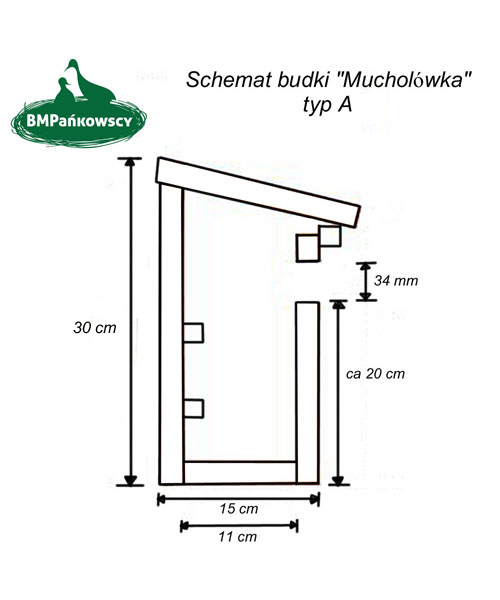 Wymiary budek ważne są ze względu na bezpieczeństwo ich mieszkańców.Budka musi mieć odpowiedniej wielkości wejście. Takie, przez które przejdzie dany gatunek ptaka,                      a które zabezpieczy przed wtargnięciem do wnętrza drapieżników.Budka nie może być za krótka, inaczej drapieżnik nie będzie miał problemu z sięgnięciem do ukrytego na dnie skrzynki gniazda. Budka nie może być również zbyt głęboka, gdyż stanie się wtedy pułapką dla piskląt. Będą one miały problem z wydostaniem się z niej, a najsłabsze zostaną w niej już na zawsze.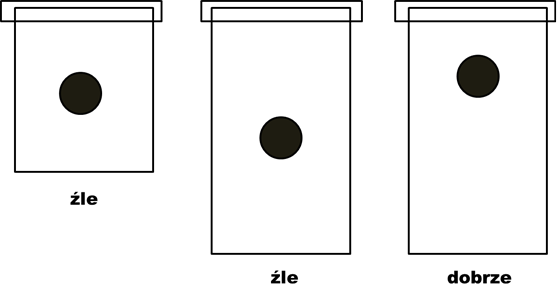 Ptak Wysokość ścianki przedniej Wysokość ścianki tylnej Szerokość ścianki przedniej Szerokość ścianki bocznej Odległość dolnej krawędzi otworu wlotowego od dna Średnica (wymiary) otworu wlotowego Wysokość zawieszania Bogatka 28301111213,3> 3 mInne sikory 28301111212,7> 3 mKowalik 28301111213,3> 3 mPleszka 2830111121> 4,7> 3 mSzpak 38401311264,7> 3 mWróble 28301111213,3> 3 m